ПРИГЛАШЕНИЕ НА БЕСПЛАТНОЕ ОБУЧЕНИЕ!  проводят набор на бесплатное обучение для юридических лиц и индивидуальных предпринимателей по следующей программе: «Обеспечение экологической безопасности при работах в области обращения
 с опасными отходами»  Цель курсов обучения работе с опасными отходами: совершенствование кадров путем формирования у них компетенций в области управления, регулирования, контроля и предупреждения угрозы вреда от деятельности по обращению с опасными отходами, способной оказывать негативное воздействие на окружающую среду. По окончании обучения выдается удостоверение   установленного образца.                     Начало обучения -предварительно МАЙ 2018г.   Ведется предварительная запись.

Заявки на участие в обучении принимаются  по эл. почте: centr@pvr63.ru
Справки по телефонам:373 46 85 _______________________________________________Необходимые документы для зачисления в группу:    Заверенные копии свидетельств (ИНН/КПП и ОГРН/ОГРНИП). Копии должны быть заверены следующим содержанием: «Копия верна», подпись руководителя, расшифровка подписи, синий оттиск печати организации (для ИП – при наличии печати). 
Количество мест ограничено.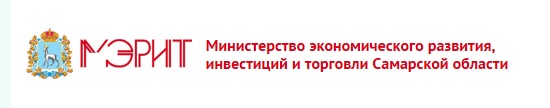 Департамент развития предпринимательства министерства экономического развития, инвестиций и торговли Самарской областиФонд «Региональный центр развития предпринимательства Самарской области»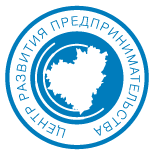 Негосударственное частное образовательное учреждение дополнительного профессионального образования «Учебный центр «Безопасность»Негосударственное частное образовательное учреждение дополнительного профессионального образования «Учебный центр «Безопасность»